Н А К А З17.09.2013				№ 166Про проведення ХХІІ міського турніру юних фізиків для учнів 9–11-х класів загальноосвітніх навчальних закладів На виконання основних заходів Комплексної програми розвитку освіти               м. Харкова на 2011-2015 роки та з метою подальшого вдосконалення системи роботи з обдарованими учнями, підвищення інтересу учнів до поглибленого вивчення природничих наук, зокрема фізики, формування наукової картини світу, розвитку творчих здібностей учнівської молоді, підвищення рівня викладання фізикиНАКАЗУЮ:1.   Затвердити:1.1. Умови проведення ХХІІ міського турніру юних фізиків для учнів               9–11-х класів загальноосвітніх навчальних закладів – далі Турніру (додаток №1). 1.2. Склад оргкомітету Турніру (додаток №2). 1.3. Склад журі Турніру (додаток №3).2.  Оргкомітету Турніру:Провести ХХІІ міський турнір юних фізиків для учнів 9–11-х класів загальноосвітніх навчальних закладів у два етапи:І (районний) етап – до 13 жовтня 2013 року;ІІ (міський) етап - 19 жовтня 2013 року на базі Харківського фізико-математичного ліцею №27 Харківської міської ради Харківської області.2.2. Здійснити нагородження переможців Турніру.19.10.2013Науково-методичному педагогічному центру Департаменту освіти             (Дулова А.С.) здійснити організаційно-методичне забезпечення проведення Турніру.4. Відділу бухгалтерського обліку та звітності (Коротка Л.В.): Підготувати та надати на затвердження кошторис витрат на організацію та проведення Турніру відповідно до Комплексної програми розвитку освіти м. Харкова на 2011-2015 роки в межах бюджетних призначень на зазначені цілі у 2013 році.До 28.09.2013Забезпечити фінансування організації та проведення Турніру в межах затвердженого кошторису витрат. 5. Управлінням освіти адміністрацій районів Харківської міської ради, керівникам навчальних закладів міської мережі:5.1. Довести інформацію щодо проведення ХХІІ міського турніру юних фізиків до педагогічних працівників та учнів підпорядкованих загальноосвітніх навчальних закладів.До 20.09.20135.2. Провести І (районний) етап Турніру згідно з Умовами проведення               ХХІІ міського турніру юних фізиків.До 13.10.20135.3. Надати до науково-методичного педагогічного центру Департаменту освіти інформацію про проведення І (районного) етапу Турніру та заявки на участь у ІІ (міському) етапі турніру.До 15.10.20135.4. Сприяти участі учнів 9–11-х класів загальноосвітніх навчальних закладів у ІІ (міському) етапі Турніру.6. Директору Харківського фізико-математичного ліцею №27 Харківської міської ради Харківської області Єременко Ю.В. створити умови для проведення                  ІІ (міського) етапу Турніру.7. Методисту відділу інформаційно-методичного та технічного забезпечення Науково-методичного педагогічного центру Рубаненко-Крюковій М.Ю. розмістити цей наказ на сайті Департаменту освіти.  До 20.09.20138. Контроль за виконанням цього наказу покласти на заступника директора Департаменту освіти Харківської міської ради Стецюру Т.П.Директор Департаменту освіти                                          О.І. ДеменкоЗ наказом ознайомлені:Стецюра Т.П.                                                 Дулова А.С.                                                    Коротка Л.В.                                                  Житник Б.О. Рубаненко-Крюкова М.Ю.Єременко Ю.В.                                                    Житник Б.О. 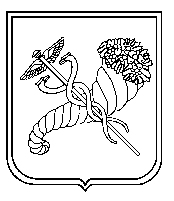 